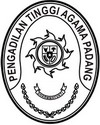 Nomor	: W3-A/3396/KU.01/XII/2020	 22 Desember 2020Lampiran	: -Perihal	: Undangan Yth.Panitera Pengadilan Agama Se Sumbar Sekretaris Pengadilan Agama Se Sumbar  Assalamu’alaikum Warahmatullahi Wabarakatuh,Diberitahukan dengan hormat, bahwa Pengadilan Tinggi Agama Padang akan menyelenggarakan kegiatan Sosialisasi Juknis Pelaksanaan Anggaran Pembebasan Biaya Perkara Tahun Anggaran 2022 yang akan dilaksanakan pada :Hari/ Tanggal		:  Jum’at/ 04 Maret 2022Jam				:  14.00 WIBTempat			:  Zoom MeetingMeeting ID: 946 3241 3862Passcode: 2022Agenda			:  Pembebasan Biaya PerkaraDemikian, atas kehadirannya kami ucapkan terima kasih.WassalamWaki KetuaPengadilan Tinggi Agama PadangDr. Drs. HAMDANI. S, S.H., M.H.I.NIP. 195602121984031001Nomor	: W3-A/      /KU.01/IV/2020	April 2020Lampiran	: -Perihal	: Undangan Rapat Evaluasi Anggaran Triwulan I 	  Tahun ANggaran 2020Yth.Kepala Sub Bagian Keuangan dan Pelaporan Seluruh Operator Pengelola Keuangan Assalamu’alaikum Warahmatullahi Wabarakatuh,Dengan ini kami undang Saudara untuk mengikuti Rapat Evaluasi Anggaran Triwulan I pada Pengadilan Tinggi Agama Padang, yang akan dilaksanakan pada :Tanggal	: 6 April 2020Mulai pukul	: 10.00 WIBTempat	: Ruang Kabag Umum dan KeuanganDemikian, atas kehadirannya kami ucapkan terima kasih.WassalamKepala Bagian Umum dan KeuangnMukhlis, S.H.NIP. 197302242003121002Nomor	: W3-A/    /KU.01/VII/2020	Juli 2020Lampiran	: -Perihal	: Undangan Rapat Evaluasi Anggaran Triwulan II 2020Yth.Kepala Sub Bagian Keuangan dan Pelaporan Seluruh Operator Pengelola Keuangan Assalamu’alaikum Warahmatullahi Wabarakatuh,Dengan ini kami undang Saudara untuk mengikuti Rapat Evaluasi Anggaran Triwulan I pada Pengadilan Tinggi Agama Padang, yang akan dilaksanakan pada :Tanggal	: 2 Juli 2020Mulai pukul	: 10.00 WIBTempat	: Ruang Kabag Umum dan KeuanganDemikian, atas kehadirannya kami ucapkan terima kasih.WassalamKepala Bagian Umum dan KeuangnMukhlis, S.H.NIP. 197302242003121002Nomor	: W3-A/             /KU.01/IV/2020	April 2020Lampiran	: -Perihal	: Undangan Rapat Evaluasi Anggaran Triwulan I Yth.Kepala Sub Bagian Keuangan dan Pelaporan Seluruh Operator Pengelola Keuangan Assalamu’alaikum Warahmatullahi Wabarakatuh,Dengan ini kami undang Saudara untuk mengikuti Rapat Evaluasi Anggaran Triwulan I pada Pengadilan Tinggi Agama Padang, yang akan dilaksanakan pada :Tanggal	: 6 April 2020Mulai pukul	: 10.00 WIBTempat	: Ruang Kabag Umum dan KeuanganDemikian, atas kehadirannya kami ucapkan terima kasih.WassalamKepala Bagian Umum dan KeuangnMukhlis, S.H.NIP. 197302242003121002